科技部「AI主題式產學合作計畫」徵才媒合會科技部委託工業技術研究院執行「AI主題式產學合作計畫」(以下簡稱本計畫) ，以主題式產學合作模式，將學研機構AI能量導入業界解題，並協助專任人員直接與企業需求銜接就業。爰此舉辦AI徵才媒合會活動，招募數名專任人員，經學研機構及合作企業共同培訓9個月，累積專業技能及產業經驗，成為產業所需AI(人工智慧)人才，表現優秀者將有機會結訓後留任公司就業。敬邀有意參與本計畫之優秀人才，踴躍報名參加徵才媒合會活動。一、活動時間、地點二、報名方式報名截止日：本(108)年8月6日(二)下午5時前，至線上報名：https://reurl.cc/bvd03 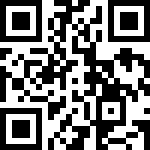 三、職缺需求表備註：截至本(108)年7月12日止統計職缺需求，若有變動請以現場為準。專任人員；以非在職、非在學 (2019/08/01 之後)為主，資格請參考「科技部補助專題研究計畫研究人力約用注意事項」 https://law.most.gov.tw/LawContent.aspx?id=FL028686。工作地點；為學研機構及合作企業之地點。四、應徵者需攜帶文件1. 履歷表6份 (格式如次頁)。2. 學歷證明、成績證明。3. 論文或研究成果相關佐證資料。五、本活動聯絡人：楊研究員(02-23701111#320, ytyang@itri.org.tw)版本日期:20120704 應徵單位：						應試日期：     年    月    日場次新竹場台南場時間108年8月8日(四)下午2時至4時108年月8月9日(五)下午2時至4時地點工研院光復院區1館8樓(新竹市光復路二段321號)成大綠色魔法學校3樓(台南市小東路25號(力行校區))議程13:00-14:00  報到14:00-14:10  計畫說明14:10-16:00  媒合面談16:00       散會13:00-14:00  報到14:00-14:10  計畫說明14:10-16:00  媒合面談16:00       散會學研機構合作企業需求職務需求人數需求學歷需求科系工作內容工作地點交通大學(計畫主持人：易志偉教授)采威國際資訊股份有限公司專任人員1學士/碩士資訊、資管、電機程式設計、深度學習演算法、網路程式設計、使用者介面、資料標記。新竹/台中交通大學(計畫主持人：蕭子健副教授)巨量移動科技公司專任人員1學士/碩士資訊工程、數理統計相關、生醫背景醫療文件收集、協助醫生標註、或資料收集。台北/新竹交通大學(計畫主持人：蕭子健副教授)巨量移動科技公司專任人員1學士/碩士資訊工程、數理統計相關、生醫背景大數據分析、演算法、AI建模。台北/新竹中央大學(計畫主持人：江振瑞教授)慶鴻機電工業公司專任人員1學士/碩士資訊工程、機械工程、電機工程、電子工程、工業工程、工業管理、資訊管理相關科系深度學習程式設計、線切割放電加工機實驗數據收集與分析。台中中正大學(計畫主持人：熊博安教授)億久科技股份有限公司專任人員1碩士資訊工程、資訊管理等相關1.AI相關專案執行。2.設計與優化AI程式，影像處理與物件辨識。3.協助辦理相關活動，包含教育訓練、推廣活動等。4.其他臨時交辦事項。台南成功大學(計畫主持人：盧文祥副教授)叡揚資訊科技公司專任人員1學士/碩士資訊工程、資訊管理相關自然語言處理、資訊檢索。台南/高雄長榮大學(計畫主持人：周信宏助理教授)精湛光學科技股份有限公司專任人員1學士/碩士資訊、數理統計相關學習人工智慧相關技術，參與開發參與之專任人員將接受科技部人工智慧相關教育課程訓練，並且在學界專家的指導下實際參與業界問題的解決。以影像處理及深度學習模式建置來協助該公司扣件光學檢測設備對於瑕疵品的辨識效率。高雄請貼最近請貼最近請貼最近請貼最近請貼最近請貼最近請貼最近請貼最近應徵工作項目應徵工作項目應徵工作項目應徵工作項目應徵工作項目希望待遇希望待遇希望待遇希望待遇希望待遇希望待遇希望待遇希望待遇希望待遇希望待遇希望待遇二吋半身正面脫帽二吋半身正面脫帽二吋半身正面脫帽二吋半身正面脫帽二吋半身正面脫帽二吋半身正面脫帽二吋半身正面脫帽二吋半身正面脫帽姓 名姓 名中文：英譯：中文：英譯：中文：英譯：中文：英譯：中文：英譯：中文：英譯：中文：英譯：中文：英譯：中文：英譯：中文：英譯：中文：英譯：中文：英譯：中文：英譯：中文：英譯：中文：英譯：中文：英譯：中文：英譯：中文：英譯：中文：英譯：性別性別性別性別性別性別性別□男□女□男□女□男□女□男□女□男□女□男□女□男□女□男□女□男□女出生地出生地出生地出生地出生地   省(市)        縣(市)   省(市)        縣(市)   省(市)        縣(市)   省(市)        縣(市)   省(市)        縣(市)   省(市)        縣(市)   省(市)        縣(市)   省(市)        縣(市)照    片照    片照    片照    片照    片照    片照    片照    片身分證字號身分證字號身分證字號身分證字號身分證字號身分證字號出生日(西元)出生日(西元)出生日(西元)出生日(西元)出生日(西元)出生日(西元)出生日(西元)出生日(西元)出生日(西元)出生日(西元)     年    月    日     年    月    日     年    月    日     年    月    日身高      公分      公分      公分      公分      公分      公分體重體重體重體重體重體重     公斤     公斤     公斤     公斤     公斤     公斤血型血型血型血型婚姻狀況婚姻狀況婚姻狀況婚姻狀況婚姻狀況婚姻狀況婚姻狀況婚姻狀況婚姻狀況婚姻狀況 □已婚 □未婚  □        . □已婚 □未婚  □        . □已婚 □未婚  □        . □已婚 □未婚  □        . □已婚 □未婚  □        . □已婚 □未婚  □        . □已婚 □未婚  □        . □已婚 □未婚  □        . □已婚 □未婚  □        .戶籍地址縣      區鄉      里   鄰       路     段     巷    樓      市      鎮        村            街     弄     號之縣      區鄉      里   鄰       路     段     巷    樓      市      鎮        村            街     弄     號之縣      區鄉      里   鄰       路     段     巷    樓      市      鎮        村            街     弄     號之縣      區鄉      里   鄰       路     段     巷    樓      市      鎮        村            街     弄     號之縣      區鄉      里   鄰       路     段     巷    樓      市      鎮        村            街     弄     號之縣      區鄉      里   鄰       路     段     巷    樓      市      鎮        村            街     弄     號之縣      區鄉      里   鄰       路     段     巷    樓      市      鎮        村            街     弄     號之縣      區鄉      里   鄰       路     段     巷    樓      市      鎮        村            街     弄     號之縣      區鄉      里   鄰       路     段     巷    樓      市      鎮        村            街     弄     號之縣      區鄉      里   鄰       路     段     巷    樓      市      鎮        村            街     弄     號之縣      區鄉      里   鄰       路     段     巷    樓      市      鎮        村            街     弄     號之縣      區鄉      里   鄰       路     段     巷    樓      市      鎮        村            街     弄     號之縣      區鄉      里   鄰       路     段     巷    樓      市      鎮        村            街     弄     號之縣      區鄉      里   鄰       路     段     巷    樓      市      鎮        村            街     弄     號之縣      區鄉      里   鄰       路     段     巷    樓      市      鎮        村            街     弄     號之縣      區鄉      里   鄰       路     段     巷    樓      市      鎮        村            街     弄     號之縣      區鄉      里   鄰       路     段     巷    樓      市      鎮        村            街     弄     號之縣      區鄉      里   鄰       路     段     巷    樓      市      鎮        村            街     弄     號之縣      區鄉      里   鄰       路     段     巷    樓      市      鎮        村            街     弄     號之縣      區鄉      里   鄰       路     段     巷    樓      市      鎮        村            街     弄     號之縣      區鄉      里   鄰       路     段     巷    樓      市      鎮        村            街     弄     號之縣      區鄉      里   鄰       路     段     巷    樓      市      鎮        村            街     弄     號之縣      區鄉      里   鄰       路     段     巷    樓      市      鎮        村            街     弄     號之縣      區鄉      里   鄰       路     段     巷    樓      市      鎮        村            街     弄     號之縣      區鄉      里   鄰       路     段     巷    樓      市      鎮        村            街     弄     號之縣      區鄉      里   鄰       路     段     巷    樓      市      鎮        村            街     弄     號之縣      區鄉      里   鄰       路     段     巷    樓      市      鎮        村            街     弄     號之縣      區鄉      里   鄰       路     段     巷    樓      市      鎮        村            街     弄     號之縣      區鄉      里   鄰       路     段     巷    樓      市      鎮        村            街     弄     號之縣      區鄉      里   鄰       路     段     巷    樓      市      鎮        村            街     弄     號之縣      區鄉      里   鄰       路     段     巷    樓      市      鎮        村            街     弄     號之縣      區鄉      里   鄰       路     段     巷    樓      市      鎮        村            街     弄     號之縣      區鄉      里   鄰       路     段     巷    樓      市      鎮        村            街     弄     號之縣      區鄉      里   鄰       路     段     巷    樓      市      鎮        村            街     弄     號之縣      區鄉      里   鄰       路     段     巷    樓      市      鎮        村            街     弄     號之縣      區鄉      里   鄰       路     段     巷    樓      市      鎮        村            街     弄     號之縣      區鄉      里   鄰       路     段     巷    樓      市      鎮        村            街     弄     號之縣      區鄉      里   鄰       路     段     巷    樓      市      鎮        村            街     弄     號之縣      區鄉      里   鄰       路     段     巷    樓      市      鎮        村            街     弄     號之縣      區鄉      里   鄰       路     段     巷    樓      市      鎮        村            街     弄     號之縣      區鄉      里   鄰       路     段     巷    樓      市      鎮        村            街     弄     號之縣      區鄉      里   鄰       路     段     巷    樓      市      鎮        村            街     弄     號之縣      區鄉      里   鄰       路     段     巷    樓      市      鎮        村            街     弄     號之縣      區鄉      里   鄰       路     段     巷    樓      市      鎮        村            街     弄     號之縣      區鄉      里   鄰       路     段     巷    樓      市      鎮        村            街     弄     號之縣      區鄉      里   鄰       路     段     巷    樓      市      鎮        村            街     弄     號之電話電話電話電話（    ）（    ）（    ）（    ）（    ）（    ）（    ）通訊地址(    )E-mail：(    )E-mail：(    )E-mail：(    )E-mail：(    )E-mail：(    )E-mail：(    )E-mail：(    )E-mail：(    )E-mail：(    )E-mail：(    )E-mail：(    )E-mail：(    )E-mail：(    )E-mail：(    )E-mail：(    )E-mail：(    )E-mail：(    )E-mail：(    )E-mail：(    )E-mail：(    )E-mail：(    )E-mail：(    )E-mail：(    )E-mail：(    )E-mail：(    )E-mail：(    )E-mail：(    )E-mail：(    )E-mail：(    )E-mail：(    )E-mail：(    )E-mail：(    )E-mail：(    )E-mail：(    )E-mail：(    )E-mail：(    )E-mail：(    )E-mail：(    )E-mail：(    )E-mail：(    )E-mail：(    )E-mail：(    )E-mail：(    )E-mail：(    )E-mail：(    )E-mail：電話電話電話電話（    ）行動電話：（    ）行動電話：（    ）行動電話：（    ）行動電話：（    ）行動電話：（    ）行動電話：（    ）行動電話：役別□役畢        年      月退伍   □未役     □免役，原因：□替代役         年       月退役□役畢        年      月退伍   □未役     □免役，原因：□替代役         年       月退役□役畢        年      月退伍   □未役     □免役，原因：□替代役         年       月退役□役畢        年      月退伍   □未役     □免役，原因：□替代役         年       月退役□役畢        年      月退伍   □未役     □免役，原因：□替代役         年       月退役□役畢        年      月退伍   □未役     □免役，原因：□替代役         年       月退役□役畢        年      月退伍   □未役     □免役，原因：□替代役         年       月退役□役畢        年      月退伍   □未役     □免役，原因：□替代役         年       月退役□役畢        年      月退伍   □未役     □免役，原因：□替代役         年       月退役□役畢        年      月退伍   □未役     □免役，原因：□替代役         年       月退役□役畢        年      月退伍   □未役     □免役，原因：□替代役         年       月退役□役畢        年      月退伍   □未役     □免役，原因：□替代役         年       月退役□役畢        年      月退伍   □未役     □免役，原因：□替代役         年       月退役□役畢        年      月退伍   □未役     □免役，原因：□替代役         年       月退役□役畢        年      月退伍   □未役     □免役，原因：□替代役         年       月退役□役畢        年      月退伍   □未役     □免役，原因：□替代役         年       月退役□役畢        年      月退伍   □未役     □免役，原因：□替代役         年       月退役□役畢        年      月退伍   □未役     □免役，原因：□替代役         年       月退役□役畢        年      月退伍   □未役     □免役，原因：□替代役         年       月退役□役畢        年      月退伍   □未役     □免役，原因：□替代役         年       月退役□役畢        年      月退伍   □未役     □免役，原因：□替代役         年       月退役□役畢        年      月退伍   □未役     □免役，原因：□替代役         年       月退役□役畢        年      月退伍   □未役     □免役，原因：□替代役         年       月退役□役畢        年      月退伍   □未役     □免役，原因：□替代役         年       月退役□役畢        年      月退伍   □未役     □免役，原因：□替代役         年       月退役□役畢        年      月退伍   □未役     □免役，原因：□替代役         年       月退役□役畢        年      月退伍   □未役     □免役，原因：□替代役         年       月退役□役畢        年      月退伍   □未役     □免役，原因：□替代役         年       月退役□役畢        年      月退伍   □未役     □免役，原因：□替代役         年       月退役□役畢        年      月退伍   □未役     □免役，原因：□替代役         年       月退役□役畢        年      月退伍   □未役     □免役，原因：□替代役         年       月退役□役畢        年      月退伍   □未役     □免役，原因：□替代役         年       月退役□役畢        年      月退伍   □未役     □免役，原因：□替代役         年       月退役□役畢        年      月退伍   □未役     □免役，原因：□替代役         年       月退役□役畢        年      月退伍   □未役     □免役，原因：□替代役         年       月退役□役畢        年      月退伍   □未役     □免役，原因：□替代役         年       月退役□役畢        年      月退伍   □未役     □免役，原因：□替代役         年       月退役□役畢        年      月退伍   □未役     □免役，原因：□替代役         年       月退役□役畢        年      月退伍   □未役     □免役，原因：□替代役         年       月退役□役畢        年      月退伍   □未役     □免役，原因：□替代役         年       月退役□役畢        年      月退伍   □未役     □免役，原因：□替代役         年       月退役□役畢        年      月退伍   □未役     □免役，原因：□替代役         年       月退役□役畢        年      月退伍   □未役     □免役，原因：□替代役         年       月退役□役畢        年      月退伍   □未役     □免役，原因：□替代役         年       月退役□役畢        年      月退伍   □未役     □免役，原因：□替代役         年       月退役□役畢        年      月退伍   □未役     □免役，原因：□替代役         年       月退役□役畢        年      月退伍   □未役     □免役，原因：□替代役         年       月退役□役畢        年      月退伍   □未役     □免役，原因：□替代役         年       月退役□役畢        年      月退伍   □未役     □免役，原因：□替代役         年       月退役□役畢        年      月退伍   □未役     □免役，原因：□替代役         年       月退役□役畢        年      月退伍   □未役     □免役，原因：□替代役         年       月退役□役畢        年      月退伍   □未役     □免役，原因：□替代役         年       月退役□役畢        年      月退伍   □未役     □免役，原因：□替代役         年       月退役□役畢        年      月退伍   □未役     □免役，原因：□替代役         年       月退役□役畢        年      月退伍   □未役     □免役，原因：□替代役         年       月退役□役畢        年      月退伍   □未役     □免役，原因：□替代役         年       月退役□役畢        年      月退伍   □未役     □免役，原因：□替代役         年       月退役學歷學  位學  位學  位學  位學 校 名 稱學 校 名 稱學 校 名 稱學 校 名 稱學 校 名 稱學 校 名 稱學 校 名 稱學 校 名 稱學 校 名 稱學 校 名 稱學 校 名 稱學 校 名 稱學 校 名 稱學 校 名 稱學 校 名 稱學 校 名 稱學 校 名 稱學 校 名 稱學 校 名 稱學 校 名 稱科、系、所科、系、所科、系、所科、系、所科、系、所科、系、所科、系、所科、系、所科、系、所科、系、所科、系、所科、系、所科、系、所科、系、所科、系、所科、系、所科、系、所科、系、所入學年月日(西元)入學年月日(西元)入學年月日(西元)入學年月日(西元)入學年月日(西元)入學年月日(西元)入學年月日(西元)入學年月日(西元)入學年月日(西元)入學年月日(西元)入學年月日(西元)入學年月日(西元)入學年月日(西元)離校年月日(西元)離校年月日(西元)學歷 年   月   日 年   月   日 年   月   日 年   月   日 年   月   日 年   月   日 年   月   日 年   月   日 年   月   日 年   月   日 年   月   日 年   月   日 年   月   日 年   月   日 年   月   日學歷 年   月   日 年   月   日 年   月   日 年   月   日 年   月   日 年   月   日 年   月   日 年   月   日 年   月   日 年   月   日 年   月   日 年   月   日 年   月   日 年   月   日 年   月   日學歷 年   月   日 年   月   日 年   月   日 年   月   日 年   月   日 年   月   日 年   月   日 年   月   日 年   月   日 年   月   日 年   月   日 年   月   日 年   月   日 年   月   日 年   月   日學歷推薦教授：                  電話：                  E-mail：                             推薦教授：                  電話：                  E-mail：                             推薦教授：                  電話：                  E-mail：                             推薦教授：                  電話：                  E-mail：                             推薦教授：                  電話：                  E-mail：                             推薦教授：                  電話：                  E-mail：                             推薦教授：                  電話：                  E-mail：                             推薦教授：                  電話：                  E-mail：                             推薦教授：                  電話：                  E-mail：                             推薦教授：                  電話：                  E-mail：                             推薦教授：                  電話：                  E-mail：                             推薦教授：                  電話：                  E-mail：                             推薦教授：                  電話：                  E-mail：                             推薦教授：                  電話：                  E-mail：                             推薦教授：                  電話：                  E-mail：                             推薦教授：                  電話：                  E-mail：                             推薦教授：                  電話：                  E-mail：                             推薦教授：                  電話：                  E-mail：                             推薦教授：                  電話：                  E-mail：                             推薦教授：                  電話：                  E-mail：                             推薦教授：                  電話：                  E-mail：                             推薦教授：                  電話：                  E-mail：                             推薦教授：                  電話：                  E-mail：                             推薦教授：                  電話：                  E-mail：                             推薦教授：                  電話：                  E-mail：                             推薦教授：                  電話：                  E-mail：                             推薦教授：                  電話：                  E-mail：                             推薦教授：                  電話：                  E-mail：                             推薦教授：                  電話：                  E-mail：                             推薦教授：                  電話：                  E-mail：                             推薦教授：                  電話：                  E-mail：                             推薦教授：                  電話：                  E-mail：                             推薦教授：                  電話：                  E-mail：                             推薦教授：                  電話：                  E-mail：                             推薦教授：                  電話：                  E-mail：                             推薦教授：                  電話：                  E-mail：                             推薦教授：                  電話：                  E-mail：                             推薦教授：                  電話：                  E-mail：                             推薦教授：                  電話：                  E-mail：                             推薦教授：                  電話：                  E-mail：                             推薦教授：                  電話：                  E-mail：                             推薦教授：                  電話：                  E-mail：                             推薦教授：                  電話：                  E-mail：                             推薦教授：                  電話：                  E-mail：                             推薦教授：                  電話：                  E-mail：                             推薦教授：                  電話：                  E-mail：                             推薦教授：                  電話：                  E-mail：                             推薦教授：                  電話：                  E-mail：                             推薦教授：                  電話：                  E-mail：                             推薦教授：                  電話：                  E-mail：                             推薦教授：                  電話：                  E-mail：                             推薦教授：                  電話：                  E-mail：                             推薦教授：                  電話：                  E-mail：                             推薦教授：                  電話：                  E-mail：                             推薦教授：                  電話：                  E-mail：                             推薦教授：                  電話：                  E-mail：                             推薦教授：                  電話：                  E-mail：                             推薦教授：                  電話：                  E-mail：                             推薦教授：                  電話：                  E-mail：                             推薦教授：                  電話：                  E-mail：                             推薦教授：                  電話：                  E-mail：                             推薦教授：                  電話：                  E-mail：                             推薦教授：                  電話：                  E-mail：                             推薦教授：                  電話：                  E-mail：                             推薦教授：                  電話：                  E-mail：                             推薦教授：                  電話：                  E-mail：                             推薦教授：                  電話：                  E-mail：                             推薦教授：                  電話：                  E-mail：                             推薦教授：                  電話：                  E-mail：                             推薦教授：                  電話：                  E-mail：                             推薦教授：                  電話：                  E-mail：                             推薦教授：                  電話：                  E-mail：                             推薦教授：                  電話：                  E-mail：                             推薦教授：                  電話：                  E-mail：                             推薦教授：                  電話：                  E-mail：                             推薦教授：                  電話：                  E-mail：                             推薦教授：                  電話：                  E-mail：                             推薦教授：                  電話：                  E-mail：                             推薦教授：                  電話：                  E-mail：                             推薦教授：                  電話：                  E-mail：                             推薦教授：                  電話：                  E-mail：                             推薦教授：                  電話：                  E-mail：                             推薦教授：                  電話：                  E-mail：                             推薦教授：                  電話：                  E-mail：                             推薦教授：                  電話：                  E-mail：                             推薦教授：                  電話：                  E-mail：                             推薦教授：                  電話：                  E-mail：                             推薦教授：                  電話：                  E-mail：                             推薦教授：                  電話：                  E-mail：                             推薦教授：                  電話：                  E-mail：                             推薦教授：                  電話：                  E-mail：                             推薦教授：                  電話：                  E-mail：                             推薦教授：                  電話：                  E-mail：                             推薦教授：                  電話：                  E-mail：                             推薦教授：                  電話：                  E-mail：                             推薦教授：                  電話：                  E-mail：                             推薦教授：                  電話：                  E-mail：                             推薦教授：                  電話：                  E-mail：                             推薦教授：                  電話：                  E-mail：                             推薦教授：                  電話：                  E-mail：                             推薦教授：                  電話：                  E-mail：                             推薦教授：                  電話：                  E-mail：                             推薦教授：                  電話：                  E-mail：                             推薦教授：                  電話：                  E-mail：                             推薦教授：                  電話：                  E-mail：                             推薦教授：                  電話：                  E-mail：                             推薦教授：                  電話：                  E-mail：                             推薦教授：                  電話：                  E-mail：                             推薦教授：                  電話：                  E-mail：                             推薦教授：                  電話：                  E-mail：                             推薦教授：                  電話：                  E-mail：                             推薦教授：                  電話：                  E-mail：                             推薦教授：                  電話：                  E-mail：                             推薦教授：                  電話：                  E-mail：                             學歷註1：請由最高學歷依次填入。註2：碩士(含)以上畢業者，請填推薦教授聯絡資料。(至少一人)註1：請由最高學歷依次填入。註2：碩士(含)以上畢業者，請填推薦教授聯絡資料。(至少一人)註1：請由最高學歷依次填入。註2：碩士(含)以上畢業者，請填推薦教授聯絡資料。(至少一人)註1：請由最高學歷依次填入。註2：碩士(含)以上畢業者，請填推薦教授聯絡資料。(至少一人)註1：請由最高學歷依次填入。註2：碩士(含)以上畢業者，請填推薦教授聯絡資料。(至少一人)註1：請由最高學歷依次填入。註2：碩士(含)以上畢業者，請填推薦教授聯絡資料。(至少一人)註1：請由最高學歷依次填入。註2：碩士(含)以上畢業者，請填推薦教授聯絡資料。(至少一人)註1：請由最高學歷依次填入。註2：碩士(含)以上畢業者，請填推薦教授聯絡資料。(至少一人)註1：請由最高學歷依次填入。註2：碩士(含)以上畢業者，請填推薦教授聯絡資料。(至少一人)註1：請由最高學歷依次填入。註2：碩士(含)以上畢業者，請填推薦教授聯絡資料。(至少一人)註1：請由最高學歷依次填入。註2：碩士(含)以上畢業者，請填推薦教授聯絡資料。(至少一人)註1：請由最高學歷依次填入。註2：碩士(含)以上畢業者，請填推薦教授聯絡資料。(至少一人)註1：請由最高學歷依次填入。註2：碩士(含)以上畢業者，請填推薦教授聯絡資料。(至少一人)註1：請由最高學歷依次填入。註2：碩士(含)以上畢業者，請填推薦教授聯絡資料。(至少一人)註1：請由最高學歷依次填入。註2：碩士(含)以上畢業者，請填推薦教授聯絡資料。(至少一人)註1：請由最高學歷依次填入。註2：碩士(含)以上畢業者，請填推薦教授聯絡資料。(至少一人)註1：請由最高學歷依次填入。註2：碩士(含)以上畢業者，請填推薦教授聯絡資料。(至少一人)註1：請由最高學歷依次填入。註2：碩士(含)以上畢業者，請填推薦教授聯絡資料。(至少一人)註1：請由最高學歷依次填入。註2：碩士(含)以上畢業者，請填推薦教授聯絡資料。(至少一人)註1：請由最高學歷依次填入。註2：碩士(含)以上畢業者，請填推薦教授聯絡資料。(至少一人)註1：請由最高學歷依次填入。註2：碩士(含)以上畢業者，請填推薦教授聯絡資料。(至少一人)註1：請由最高學歷依次填入。註2：碩士(含)以上畢業者，請填推薦教授聯絡資料。(至少一人)註1：請由最高學歷依次填入。註2：碩士(含)以上畢業者，請填推薦教授聯絡資料。(至少一人)註1：請由最高學歷依次填入。註2：碩士(含)以上畢業者，請填推薦教授聯絡資料。(至少一人)註1：請由最高學歷依次填入。註2：碩士(含)以上畢業者，請填推薦教授聯絡資料。(至少一人)註1：請由最高學歷依次填入。註2：碩士(含)以上畢業者，請填推薦教授聯絡資料。(至少一人)註1：請由最高學歷依次填入。註2：碩士(含)以上畢業者，請填推薦教授聯絡資料。(至少一人)註1：請由最高學歷依次填入。註2：碩士(含)以上畢業者，請填推薦教授聯絡資料。(至少一人)註1：請由最高學歷依次填入。註2：碩士(含)以上畢業者，請填推薦教授聯絡資料。(至少一人)註1：請由最高學歷依次填入。註2：碩士(含)以上畢業者，請填推薦教授聯絡資料。(至少一人)註1：請由最高學歷依次填入。註2：碩士(含)以上畢業者，請填推薦教授聯絡資料。(至少一人)註1：請由最高學歷依次填入。註2：碩士(含)以上畢業者，請填推薦教授聯絡資料。(至少一人)註1：請由最高學歷依次填入。註2：碩士(含)以上畢業者，請填推薦教授聯絡資料。(至少一人)註1：請由最高學歷依次填入。註2：碩士(含)以上畢業者，請填推薦教授聯絡資料。(至少一人)註1：請由最高學歷依次填入。註2：碩士(含)以上畢業者，請填推薦教授聯絡資料。(至少一人)註1：請由最高學歷依次填入。註2：碩士(含)以上畢業者，請填推薦教授聯絡資料。(至少一人)註1：請由最高學歷依次填入。註2：碩士(含)以上畢業者，請填推薦教授聯絡資料。(至少一人)註1：請由最高學歷依次填入。註2：碩士(含)以上畢業者，請填推薦教授聯絡資料。(至少一人)註1：請由最高學歷依次填入。註2：碩士(含)以上畢業者，請填推薦教授聯絡資料。(至少一人)註1：請由最高學歷依次填入。註2：碩士(含)以上畢業者，請填推薦教授聯絡資料。(至少一人)註1：請由最高學歷依次填入。註2：碩士(含)以上畢業者，請填推薦教授聯絡資料。(至少一人)註1：請由最高學歷依次填入。註2：碩士(含)以上畢業者，請填推薦教授聯絡資料。(至少一人)註1：請由最高學歷依次填入。註2：碩士(含)以上畢業者，請填推薦教授聯絡資料。(至少一人)註1：請由最高學歷依次填入。註2：碩士(含)以上畢業者，請填推薦教授聯絡資料。(至少一人)註1：請由最高學歷依次填入。註2：碩士(含)以上畢業者，請填推薦教授聯絡資料。(至少一人)註1：請由最高學歷依次填入。註2：碩士(含)以上畢業者，請填推薦教授聯絡資料。(至少一人)註1：請由最高學歷依次填入。註2：碩士(含)以上畢業者，請填推薦教授聯絡資料。(至少一人)註1：請由最高學歷依次填入。註2：碩士(含)以上畢業者，請填推薦教授聯絡資料。(至少一人)註1：請由最高學歷依次填入。註2：碩士(含)以上畢業者，請填推薦教授聯絡資料。(至少一人)註1：請由最高學歷依次填入。註2：碩士(含)以上畢業者，請填推薦教授聯絡資料。(至少一人)註1：請由最高學歷依次填入。註2：碩士(含)以上畢業者，請填推薦教授聯絡資料。(至少一人)註1：請由最高學歷依次填入。註2：碩士(含)以上畢業者，請填推薦教授聯絡資料。(至少一人)註1：請由最高學歷依次填入。註2：碩士(含)以上畢業者，請填推薦教授聯絡資料。(至少一人)註1：請由最高學歷依次填入。註2：碩士(含)以上畢業者，請填推薦教授聯絡資料。(至少一人)註1：請由最高學歷依次填入。註2：碩士(含)以上畢業者，請填推薦教授聯絡資料。(至少一人)註1：請由最高學歷依次填入。註2：碩士(含)以上畢業者，請填推薦教授聯絡資料。(至少一人)註1：請由最高學歷依次填入。註2：碩士(含)以上畢業者，請填推薦教授聯絡資料。(至少一人)聯姓    名姓    名姓    名姓    名姓    名姓    名姓    名姓    名姓    名姓    名姓    名關  係關  係關  係關  係關  係關  係關  係住       址住       址住       址住       址住       址住       址住       址住       址住       址住       址住       址住       址住       址住       址住       址住       址住       址住       址住       址住       址住       址住       址住       址住       址住       址住       址住       址住       址住       址住       址住       址住       址住       址住       址住       址住       址電話/行動電話電話/行動電話電話/行動電話絡人◎ 註：聯絡人係指可協助本單位在白天聯絡之親友。◎ 註：聯絡人係指可協助本單位在白天聯絡之親友。◎ 註：聯絡人係指可協助本單位在白天聯絡之親友。◎ 註：聯絡人係指可協助本單位在白天聯絡之親友。◎ 註：聯絡人係指可協助本單位在白天聯絡之親友。◎ 註：聯絡人係指可協助本單位在白天聯絡之親友。◎ 註：聯絡人係指可協助本單位在白天聯絡之親友。◎ 註：聯絡人係指可協助本單位在白天聯絡之親友。◎ 註：聯絡人係指可協助本單位在白天聯絡之親友。◎ 註：聯絡人係指可協助本單位在白天聯絡之親友。◎ 註：聯絡人係指可協助本單位在白天聯絡之親友。◎ 註：聯絡人係指可協助本單位在白天聯絡之親友。◎ 註：聯絡人係指可協助本單位在白天聯絡之親友。◎ 註：聯絡人係指可協助本單位在白天聯絡之親友。◎ 註：聯絡人係指可協助本單位在白天聯絡之親友。◎ 註：聯絡人係指可協助本單位在白天聯絡之親友。◎ 註：聯絡人係指可協助本單位在白天聯絡之親友。◎ 註：聯絡人係指可協助本單位在白天聯絡之親友。◎ 註：聯絡人係指可協助本單位在白天聯絡之親友。◎ 註：聯絡人係指可協助本單位在白天聯絡之親友。◎ 註：聯絡人係指可協助本單位在白天聯絡之親友。◎ 註：聯絡人係指可協助本單位在白天聯絡之親友。◎ 註：聯絡人係指可協助本單位在白天聯絡之親友。◎ 註：聯絡人係指可協助本單位在白天聯絡之親友。◎ 註：聯絡人係指可協助本單位在白天聯絡之親友。◎ 註：聯絡人係指可協助本單位在白天聯絡之親友。◎ 註：聯絡人係指可協助本單位在白天聯絡之親友。◎ 註：聯絡人係指可協助本單位在白天聯絡之親友。◎ 註：聯絡人係指可協助本單位在白天聯絡之親友。◎ 註：聯絡人係指可協助本單位在白天聯絡之親友。◎ 註：聯絡人係指可協助本單位在白天聯絡之親友。◎ 註：聯絡人係指可協助本單位在白天聯絡之親友。◎ 註：聯絡人係指可協助本單位在白天聯絡之親友。◎ 註：聯絡人係指可協助本單位在白天聯絡之親友。◎ 註：聯絡人係指可協助本單位在白天聯絡之親友。◎ 註：聯絡人係指可協助本單位在白天聯絡之親友。◎ 註：聯絡人係指可協助本單位在白天聯絡之親友。◎ 註：聯絡人係指可協助本單位在白天聯絡之親友。◎ 註：聯絡人係指可協助本單位在白天聯絡之親友。◎ 註：聯絡人係指可協助本單位在白天聯絡之親友。◎ 註：聯絡人係指可協助本單位在白天聯絡之親友。◎ 註：聯絡人係指可協助本單位在白天聯絡之親友。◎ 註：聯絡人係指可協助本單位在白天聯絡之親友。◎ 註：聯絡人係指可協助本單位在白天聯絡之親友。◎ 註：聯絡人係指可協助本單位在白天聯絡之親友。◎ 註：聯絡人係指可協助本單位在白天聯絡之親友。◎ 註：聯絡人係指可協助本單位在白天聯絡之親友。◎ 註：聯絡人係指可協助本單位在白天聯絡之親友。◎ 註：聯絡人係指可協助本單位在白天聯絡之親友。◎ 註：聯絡人係指可協助本單位在白天聯絡之親友。◎ 註：聯絡人係指可協助本單位在白天聯絡之親友。◎ 註：聯絡人係指可協助本單位在白天聯絡之親友。◎ 註：聯絡人係指可協助本單位在白天聯絡之親友。◎ 註：聯絡人係指可協助本單位在白天聯絡之親友。◎ 註：聯絡人係指可協助本單位在白天聯絡之親友。◎ 註：聯絡人係指可協助本單位在白天聯絡之親友。◎ 註：聯絡人係指可協助本單位在白天聯絡之親友。政府考試及技能檢定政府考試及技能檢定政府考試及技能檢定政府考試及技能檢定證照名稱、字號證照名稱、字號證照名稱、字號證照名稱、字號證照名稱、字號證照名稱、字號證照名稱、字號證照名稱、字號證照名稱、字號證照名稱、字號證照名稱、字號證照名稱、字號證照名稱、字號考試類別（證照類別）考試類別（證照類別）考試類別（證照類別）考試類別（證照類別）考試類別（證照類別）考試類別（證照類別）考試類別（證照類別）考試類別（證照類別）考試類別（證照類別）考試類別（證照類別）考試類別（證照類別）考試類別（證照類別）考試類別（證照類別）考試類別（證照類別）考試類別（證照類別）考試類別（證照類別）考試類別（證照類別）授證日期授證日期授證日期授證日期授證日期授證日期授證日期授證日期授證日期授證日期授證日期授證日期授證日期授證日期考試機構(簽發單位)考試機構(簽發單位)考試機構(簽發單位)考試機構(簽發單位)考試機構(簽發單位)考試機構(簽發單位)考試機構(簽發單位)考試機構(簽發單位)考試機構(簽發單位)考試機構(簽發單位)政府考試及技能檢定政府考試及技能檢定政府考試及技能檢定政府考試及技能檢定政府考試及技能檢定政府考試及技能檢定政府考試及技能檢定政府考試及技能檢定政府考試及技能檢定政府考試及技能檢定政府考試及技能檢定政府考試及技能檢定政府考試及技能檢定政府考試及技能檢定政府考試及技能檢定政府考試及技能檢定應徵人身分：□一般    □原住民   □領有殘障手冊應徵人身分：□一般    □原住民   □領有殘障手冊應徵人身分：□一般    □原住民   □領有殘障手冊應徵人身分：□一般    □原住民   □領有殘障手冊應徵人身分：□一般    □原住民   □領有殘障手冊應徵人身分：□一般    □原住民   □領有殘障手冊應徵人身分：□一般    □原住民   □領有殘障手冊應徵人身分：□一般    □原住民   □領有殘障手冊應徵人身分：□一般    □原住民   □領有殘障手冊應徵人身分：□一般    □原住民   □領有殘障手冊應徵人身分：□一般    □原住民   □領有殘障手冊應徵人身分：□一般    □原住民   □領有殘障手冊應徵人身分：□一般    □原住民   □領有殘障手冊應徵人身分：□一般    □原住民   □領有殘障手冊應徵人身分：□一般    □原住民   □領有殘障手冊應徵人身分：□一般    □原住民   □領有殘障手冊應徵人身分：□一般    □原住民   □領有殘障手冊應徵人身分：□一般    □原住民   □領有殘障手冊應徵人身分：□一般    □原住民   □領有殘障手冊應徵人身分：□一般    □原住民   □領有殘障手冊應徵人身分：□一般    □原住民   □領有殘障手冊應徵人身分：□一般    □原住民   □領有殘障手冊應徵人身分：□一般    □原住民   □領有殘障手冊應徵人身分：□一般    □原住民   □領有殘障手冊應徵人身分：□一般    □原住民   □領有殘障手冊應徵人身分：□一般    □原住民   □領有殘障手冊應徵人身分：□一般    □原住民   □領有殘障手冊應徵人身分：□一般    □原住民   □領有殘障手冊應徵人身分：□一般    □原住民   □領有殘障手冊應徵人身分：□一般    □原住民   □領有殘障手冊應徵人身分：□一般    □原住民   □領有殘障手冊應徵人身分：□一般    □原住民   □領有殘障手冊應徵人身分：□一般    □原住民   □領有殘障手冊應徵人身分：□一般    □原住民   □領有殘障手冊應徵人身分：□一般    □原住民   □領有殘障手冊應徵人身分：□一般    □原住民   □領有殘障手冊應徵人身分：□一般    □原住民   □領有殘障手冊應徵人身分：□一般    □原住民   □領有殘障手冊應徵人身分：□一般    □原住民   □領有殘障手冊應徵人身分：□一般    □原住民   □領有殘障手冊應徵人身分：□一般    □原住民   □領有殘障手冊應徵人身分：□一般    □原住民   □領有殘障手冊應徵人身分：□一般    □原住民   □領有殘障手冊應徵人身分：□一般    □原住民   □領有殘障手冊應徵人身分：□一般    □原住民   □領有殘障手冊應徵人身分：□一般    □原住民   □領有殘障手冊應徵人身分：□一般    □原住民   □領有殘障手冊應徵人身分：□一般    □原住民   □領有殘障手冊應徵人身分：□一般    □原住民   □領有殘障手冊應徵人身分：□一般    □原住民   □領有殘障手冊應徵人身分：□一般    □原住民   □領有殘障手冊應徵人身分：□一般    □原住民   □領有殘障手冊應徵人身分：□一般    □原住民   □領有殘障手冊應徵人身分：□一般    □原住民   □領有殘障手冊應徵人身分：□一般    □原住民   □領有殘障手冊應徵人身分：□一般    □原住民   □領有殘障手冊應徵人身分：□一般    □原住民   □領有殘障手冊應徵人身分：□一般    □原住民   □領有殘障手冊應徵管道：□報紙  □本院求才公告系統  □本院親友介紹  □本單位親友推介 推介人：                                                □人力銀行   □其他：                  應徵管道：□報紙  □本院求才公告系統  □本院親友介紹  □本單位親友推介 推介人：                                                □人力銀行   □其他：                  應徵管道：□報紙  □本院求才公告系統  □本院親友介紹  □本單位親友推介 推介人：                                                □人力銀行   □其他：                  應徵管道：□報紙  □本院求才公告系統  □本院親友介紹  □本單位親友推介 推介人：                                                □人力銀行   □其他：                  應徵管道：□報紙  □本院求才公告系統  □本院親友介紹  □本單位親友推介 推介人：                                                □人力銀行   □其他：                  應徵管道：□報紙  □本院求才公告系統  □本院親友介紹  □本單位親友推介 推介人：                                                □人力銀行   □其他：                  應徵管道：□報紙  □本院求才公告系統  □本院親友介紹  □本單位親友推介 推介人：                                                □人力銀行   □其他：                  應徵管道：□報紙  □本院求才公告系統  □本院親友介紹  □本單位親友推介 推介人：                                                □人力銀行   □其他：                  應徵管道：□報紙  □本院求才公告系統  □本院親友介紹  □本單位親友推介 推介人：                                                □人力銀行   □其他：                  應徵管道：□報紙  □本院求才公告系統  □本院親友介紹  □本單位親友推介 推介人：                                                □人力銀行   □其他：                  應徵管道：□報紙  □本院求才公告系統  □本院親友介紹  □本單位親友推介 推介人：                                                □人力銀行   □其他：                  應徵管道：□報紙  □本院求才公告系統  □本院親友介紹  □本單位親友推介 推介人：                                                □人力銀行   □其他：                  應徵管道：□報紙  □本院求才公告系統  □本院親友介紹  □本單位親友推介 推介人：                                                □人力銀行   □其他：                  應徵管道：□報紙  □本院求才公告系統  □本院親友介紹  □本單位親友推介 推介人：                                                □人力銀行   □其他：                  應徵管道：□報紙  □本院求才公告系統  □本院親友介紹  □本單位親友推介 推介人：                                                □人力銀行   □其他：                  應徵管道：□報紙  □本院求才公告系統  □本院親友介紹  □本單位親友推介 推介人：                                                □人力銀行   □其他：                  應徵管道：□報紙  □本院求才公告系統  □本院親友介紹  □本單位親友推介 推介人：                                                □人力銀行   □其他：                  應徵管道：□報紙  □本院求才公告系統  □本院親友介紹  □本單位親友推介 推介人：                                                □人力銀行   □其他：                  應徵管道：□報紙  □本院求才公告系統  □本院親友介紹  □本單位親友推介 推介人：                                                □人力銀行   □其他：                  應徵管道：□報紙  □本院求才公告系統  □本院親友介紹  □本單位親友推介 推介人：                                                □人力銀行   □其他：                  應徵管道：□報紙  □本院求才公告系統  □本院親友介紹  □本單位親友推介 推介人：                                                □人力銀行   □其他：                  應徵管道：□報紙  □本院求才公告系統  □本院親友介紹  □本單位親友推介 推介人：                                                □人力銀行   □其他：                  應徵管道：□報紙  □本院求才公告系統  □本院親友介紹  □本單位親友推介 推介人：                                                □人力銀行   □其他：                  應徵管道：□報紙  □本院求才公告系統  □本院親友介紹  □本單位親友推介 推介人：                                                □人力銀行   □其他：                  應徵管道：□報紙  □本院求才公告系統  □本院親友介紹  □本單位親友推介 推介人：                                                □人力銀行   □其他：                  應徵管道：□報紙  □本院求才公告系統  □本院親友介紹  □本單位親友推介 推介人：                                                □人力銀行   □其他：                  應徵管道：□報紙  □本院求才公告系統  □本院親友介紹  □本單位親友推介 推介人：                                                □人力銀行   □其他：                  應徵管道：□報紙  □本院求才公告系統  □本院親友介紹  □本單位親友推介 推介人：                                                □人力銀行   □其他：                  應徵管道：□報紙  □本院求才公告系統  □本院親友介紹  □本單位親友推介 推介人：                                                □人力銀行   □其他：                  應徵管道：□報紙  □本院求才公告系統  □本院親友介紹  □本單位親友推介 推介人：                                                □人力銀行   □其他：                  應徵管道：□報紙  □本院求才公告系統  □本院親友介紹  □本單位親友推介 推介人：                                                □人力銀行   □其他：                  應徵管道：□報紙  □本院求才公告系統  □本院親友介紹  □本單位親友推介 推介人：                                                □人力銀行   □其他：                  應徵管道：□報紙  □本院求才公告系統  □本院親友介紹  □本單位親友推介 推介人：                                                □人力銀行   □其他：                  應徵管道：□報紙  □本院求才公告系統  □本院親友介紹  □本單位親友推介 推介人：                                                □人力銀行   □其他：                  應徵管道：□報紙  □本院求才公告系統  □本院親友介紹  □本單位親友推介 推介人：                                                □人力銀行   □其他：                  應徵管道：□報紙  □本院求才公告系統  □本院親友介紹  □本單位親友推介 推介人：                                                □人力銀行   □其他：                  應徵管道：□報紙  □本院求才公告系統  □本院親友介紹  □本單位親友推介 推介人：                                                □人力銀行   □其他：                  應徵管道：□報紙  □本院求才公告系統  □本院親友介紹  □本單位親友推介 推介人：                                                □人力銀行   □其他：                  應徵管道：□報紙  □本院求才公告系統  □本院親友介紹  □本單位親友推介 推介人：                                                □人力銀行   □其他：                  應徵管道：□報紙  □本院求才公告系統  □本院親友介紹  □本單位親友推介 推介人：                                                □人力銀行   □其他：                  應徵管道：□報紙  □本院求才公告系統  □本院親友介紹  □本單位親友推介 推介人：                                                □人力銀行   □其他：                  應徵管道：□報紙  □本院求才公告系統  □本院親友介紹  □本單位親友推介 推介人：                                                □人力銀行   □其他：                  應徵管道：□報紙  □本院求才公告系統  □本院親友介紹  □本單位親友推介 推介人：                                                □人力銀行   □其他：                  應徵管道：□報紙  □本院求才公告系統  □本院親友介紹  □本單位親友推介 推介人：                                                □人力銀行   □其他：                  應徵管道：□報紙  □本院求才公告系統  □本院親友介紹  □本單位親友推介 推介人：                                                □人力銀行   □其他：                  應徵管道：□報紙  □本院求才公告系統  □本院親友介紹  □本單位親友推介 推介人：                                                □人力銀行   □其他：                  應徵管道：□報紙  □本院求才公告系統  □本院親友介紹  □本單位親友推介 推介人：                                                □人力銀行   □其他：                  應徵管道：□報紙  □本院求才公告系統  □本院親友介紹  □本單位親友推介 推介人：                                                □人力銀行   □其他：                  應徵管道：□報紙  □本院求才公告系統  □本院親友介紹  □本單位親友推介 推介人：                                                □人力銀行   □其他：                  應徵管道：□報紙  □本院求才公告系統  □本院親友介紹  □本單位親友推介 推介人：                                                □人力銀行   □其他：                  應徵管道：□報紙  □本院求才公告系統  □本院親友介紹  □本單位親友推介 推介人：                                                □人力銀行   □其他：                  應徵管道：□報紙  □本院求才公告系統  □本院親友介紹  □本單位親友推介 推介人：                                                □人力銀行   □其他：                  應徵管道：□報紙  □本院求才公告系統  □本院親友介紹  □本單位親友推介 推介人：                                                □人力銀行   □其他：                  應徵管道：□報紙  □本院求才公告系統  □本院親友介紹  □本單位親友推介 推介人：                                                □人力銀行   □其他：                  應徵管道：□報紙  □本院求才公告系統  □本院親友介紹  □本單位親友推介 推介人：                                                □人力銀行   □其他：                  應徵管道：□報紙  □本院求才公告系統  □本院親友介紹  □本單位親友推介 推介人：                                                □人力銀行   □其他：                  應徵管道：□報紙  □本院求才公告系統  □本院親友介紹  □本單位親友推介 推介人：                                                □人力銀行   □其他：                  應徵管道：□報紙  □本院求才公告系統  □本院親友介紹  □本單位親友推介 推介人：                                                □人力銀行   □其他：                  論文著作發明論文著作發明論文題目：專利發明：論文題目：專利發明：論文題目：專利發明：論文題目：專利發明：論文題目：專利發明：論文題目：專利發明：論文題目：專利發明：論文題目：專利發明：論文題目：專利發明：論文題目：專利發明：論文題目：專利發明：論文題目：專利發明：論文題目：專利發明：論文題目：專利發明：論文題目：專利發明：論文題目：專利發明：論文題目：專利發明：論文題目：專利發明：論文題目：專利發明：論文題目：專利發明：論文題目：專利發明：論文題目：專利發明：論文題目：專利發明：論文題目：專利發明：論文題目：專利發明：論文題目：專利發明：論文題目：專利發明：專長專長專長專長專長專長參加社團學會參加社團學會社團（學會）名稱社團（學會）名稱社團（學會）名稱社團（學會）名稱社團（學會）名稱社團（學會）名稱社團（學會）名稱社團（學會）名稱社團（學會）名稱社團（學會）名稱社團（學會）名稱社團（學會）名稱社團（學會）名稱社團（學會）名稱擔任職務擔任職務擔任職務擔任職務擔任職務擔任職務擔任職務擔任職務擔任職務擔任職務擔任職務擔任職務擔任職務社團（學會）名稱社團（學會）名稱社團（學會）名稱社團（學會）名稱社團（學會）名稱社團（學會）名稱社團（學會）名稱社團（學會）名稱社團（學會）名稱社團（學會）名稱社團（學會）名稱社團（學會）名稱社團（學會）名稱社團（學會）名稱社團（學會）名稱社團（學會）名稱社團（學會）名稱社團（學會）名稱社團（學會）名稱社團（學會）名稱社團（學會）名稱社團（學會）名稱社團（學會）名稱社團（學會）名稱社團（學會）名稱社團（學會）名稱社團（學會）名稱社團（學會）名稱擔任職務參加社團學會參加社團學會受訓紀錄受訓紀錄訓 練 機 構訓 練 機 構訓 練 機 構訓 練 機 構訓 練 機 構訓 練 機 構訓 練 機 構訓 練 機 構訓 練 機 構訓 練 機 構訓 練 機 構訓 練 機 構訓 練 機 構訓 練 機 構訓 練 課 程訓 練 課 程訓 練 課 程訓 練 課 程訓 練 課 程訓 練 課 程訓 練 課 程訓 練 課 程訓 練 課 程訓 練 課 程訓 練 課 程訓 練 課 程訓 練 課 程訓 練 課 程訓 練 課 程訓 練 課 程訓 練 課 程訓 練 課 程訓 練 課 程訓 練 課 程訓 練 課 程訓 練 課 程訓 練 課 程訓 練 課 程訓 練 課 程起 迄 年 月起 迄 年 月起 迄 年 月起 迄 年 月起 迄 年 月起 迄 年 月起 迄 年 月起 迄 年 月起 迄 年 月起 迄 年 月起 迄 年 月起 迄 年 月起 迄 年 月起 迄 年 月起 迄 年 月起 迄 年 月總 時 數受訓紀錄受訓紀錄~~~~~~~~~~~~~~~~受訓紀錄受訓紀錄~~~~~~~~~~~~~~~~受訓紀錄受訓紀錄~~~~~~~~~~~~~~~~◎ 註：以下各欄請填寫完整，以做為核定專業年資、薪資之依據，並請於報到時，檢附相關證明文件。◎ 註：以下各欄請填寫完整，以做為核定專業年資、薪資之依據，並請於報到時，檢附相關證明文件。◎ 註：以下各欄請填寫完整，以做為核定專業年資、薪資之依據，並請於報到時，檢附相關證明文件。◎ 註：以下各欄請填寫完整，以做為核定專業年資、薪資之依據，並請於報到時，檢附相關證明文件。◎ 註：以下各欄請填寫完整，以做為核定專業年資、薪資之依據，並請於報到時，檢附相關證明文件。◎ 註：以下各欄請填寫完整，以做為核定專業年資、薪資之依據，並請於報到時，檢附相關證明文件。◎ 註：以下各欄請填寫完整，以做為核定專業年資、薪資之依據，並請於報到時，檢附相關證明文件。◎ 註：以下各欄請填寫完整，以做為核定專業年資、薪資之依據，並請於報到時，檢附相關證明文件。◎ 註：以下各欄請填寫完整，以做為核定專業年資、薪資之依據，並請於報到時，檢附相關證明文件。◎ 註：以下各欄請填寫完整，以做為核定專業年資、薪資之依據，並請於報到時，檢附相關證明文件。◎ 註：以下各欄請填寫完整，以做為核定專業年資、薪資之依據，並請於報到時，檢附相關證明文件。◎ 註：以下各欄請填寫完整，以做為核定專業年資、薪資之依據，並請於報到時，檢附相關證明文件。◎ 註：以下各欄請填寫完整，以做為核定專業年資、薪資之依據，並請於報到時，檢附相關證明文件。◎ 註：以下各欄請填寫完整，以做為核定專業年資、薪資之依據，並請於報到時，檢附相關證明文件。◎ 註：以下各欄請填寫完整，以做為核定專業年資、薪資之依據，並請於報到時，檢附相關證明文件。◎ 註：以下各欄請填寫完整，以做為核定專業年資、薪資之依據，並請於報到時，檢附相關證明文件。◎ 註：以下各欄請填寫完整，以做為核定專業年資、薪資之依據，並請於報到時，檢附相關證明文件。◎ 註：以下各欄請填寫完整，以做為核定專業年資、薪資之依據，並請於報到時，檢附相關證明文件。◎ 註：以下各欄請填寫完整，以做為核定專業年資、薪資之依據，並請於報到時，檢附相關證明文件。◎ 註：以下各欄請填寫完整，以做為核定專業年資、薪資之依據，並請於報到時，檢附相關證明文件。◎ 註：以下各欄請填寫完整，以做為核定專業年資、薪資之依據，並請於報到時，檢附相關證明文件。◎ 註：以下各欄請填寫完整，以做為核定專業年資、薪資之依據，並請於報到時，檢附相關證明文件。◎ 註：以下各欄請填寫完整，以做為核定專業年資、薪資之依據，並請於報到時，檢附相關證明文件。◎ 註：以下各欄請填寫完整，以做為核定專業年資、薪資之依據，並請於報到時，檢附相關證明文件。◎ 註：以下各欄請填寫完整，以做為核定專業年資、薪資之依據，並請於報到時，檢附相關證明文件。◎ 註：以下各欄請填寫完整，以做為核定專業年資、薪資之依據，並請於報到時，檢附相關證明文件。◎ 註：以下各欄請填寫完整，以做為核定專業年資、薪資之依據，並請於報到時，檢附相關證明文件。◎ 註：以下各欄請填寫完整，以做為核定專業年資、薪資之依據，並請於報到時，檢附相關證明文件。◎ 註：以下各欄請填寫完整，以做為核定專業年資、薪資之依據，並請於報到時，檢附相關證明文件。◎ 註：以下各欄請填寫完整，以做為核定專業年資、薪資之依據，並請於報到時，檢附相關證明文件。◎ 註：以下各欄請填寫完整，以做為核定專業年資、薪資之依據，並請於報到時，檢附相關證明文件。◎ 註：以下各欄請填寫完整，以做為核定專業年資、薪資之依據，並請於報到時，檢附相關證明文件。◎ 註：以下各欄請填寫完整，以做為核定專業年資、薪資之依據，並請於報到時，檢附相關證明文件。◎ 註：以下各欄請填寫完整，以做為核定專業年資、薪資之依據，並請於報到時，檢附相關證明文件。◎ 註：以下各欄請填寫完整，以做為核定專業年資、薪資之依據，並請於報到時，檢附相關證明文件。◎ 註：以下各欄請填寫完整，以做為核定專業年資、薪資之依據，並請於報到時，檢附相關證明文件。◎ 註：以下各欄請填寫完整，以做為核定專業年資、薪資之依據，並請於報到時，檢附相關證明文件。◎ 註：以下各欄請填寫完整，以做為核定專業年資、薪資之依據，並請於報到時，檢附相關證明文件。◎ 註：以下各欄請填寫完整，以做為核定專業年資、薪資之依據，並請於報到時，檢附相關證明文件。◎ 註：以下各欄請填寫完整，以做為核定專業年資、薪資之依據，並請於報到時，檢附相關證明文件。◎ 註：以下各欄請填寫完整，以做為核定專業年資、薪資之依據，並請於報到時，檢附相關證明文件。◎ 註：以下各欄請填寫完整，以做為核定專業年資、薪資之依據，並請於報到時，檢附相關證明文件。◎ 註：以下各欄請填寫完整，以做為核定專業年資、薪資之依據，並請於報到時，檢附相關證明文件。◎ 註：以下各欄請填寫完整，以做為核定專業年資、薪資之依據，並請於報到時，檢附相關證明文件。◎ 註：以下各欄請填寫完整，以做為核定專業年資、薪資之依據，並請於報到時，檢附相關證明文件。◎ 註：以下各欄請填寫完整，以做為核定專業年資、薪資之依據，並請於報到時，檢附相關證明文件。◎ 註：以下各欄請填寫完整，以做為核定專業年資、薪資之依據，並請於報到時，檢附相關證明文件。◎ 註：以下各欄請填寫完整，以做為核定專業年資、薪資之依據，並請於報到時，檢附相關證明文件。◎ 註：以下各欄請填寫完整，以做為核定專業年資、薪資之依據，並請於報到時，檢附相關證明文件。◎ 註：以下各欄請填寫完整，以做為核定專業年資、薪資之依據，並請於報到時，檢附相關證明文件。◎ 註：以下各欄請填寫完整，以做為核定專業年資、薪資之依據，並請於報到時，檢附相關證明文件。◎ 註：以下各欄請填寫完整，以做為核定專業年資、薪資之依據，並請於報到時，檢附相關證明文件。◎ 註：以下各欄請填寫完整，以做為核定專業年資、薪資之依據，並請於報到時，檢附相關證明文件。◎ 註：以下各欄請填寫完整，以做為核定專業年資、薪資之依據，並請於報到時，檢附相關證明文件。◎ 註：以下各欄請填寫完整，以做為核定專業年資、薪資之依據，並請於報到時，檢附相關證明文件。◎ 註：以下各欄請填寫完整，以做為核定專業年資、薪資之依據，並請於報到時，檢附相關證明文件。◎ 註：以下各欄請填寫完整，以做為核定專業年資、薪資之依據，並請於報到時，檢附相關證明文件。◎ 註：以下各欄請填寫完整，以做為核定專業年資、薪資之依據，並請於報到時，檢附相關證明文件。過去工作經歷過去工作經歷服務機構名稱服務機構名稱服務機構名稱服務機構名稱服務機構名稱服務機構名稱服務機構名稱服務機構名稱服務機構名稱職稱職稱職稱職稱職稱主管姓名主管姓名主管姓名主管姓名主管姓名主管姓名主管姓名工作內容工作內容工作內容工作內容工作內容工作內容工作內容工作內容工作內容工作內容工作內容工作內容工作內容工作內容工作內容起迄年月日(西元)起迄年月日(西元)起迄年月日(西元)起迄年月日(西元)起迄年月日(西元)起迄年月日(西元)起迄年月日(西元)起迄年月日(西元)起迄年月日(西元)起迄年月日(西元)起迄年月日(西元)起迄年月日(西元)起迄年月日(西元)起迄年月日(西元)離職原因離職原因離職原因離職原因離職原因離職原因過去工作經歷過去工作經歷1.1.1.1.1.1.1.1.1.~~~~~~~~~~~~~~過去工作經歷過去工作經歷2.2.2.2.2.2.2.2.2.~~~~~~~~~~~~~~過去工作經歷過去工作經歷3.3.3.3.3.3.3.3.3.~~~~~~~~~~~~~~過去工作經歷過去工作經歷4.4.4.4.4.4.4.4.4.~~~~~~~~~~~~~~過去工作經歷過去工作經歷5.5.5.5.5.5.5.5.5.現現服務機構服務機構服務機構服務機構任職期間任職期間任職期間任職期間任職期間任職期間任職期間自     年     月      日至今自     年     月      日至今自     年     月      日至今自     年     月      日至今自     年     月      日至今自     年     月      日至今自     年     月      日至今自     年     月      日至今自     年     月      日至今自     年     月      日至今自     年     月      日至今自     年     月      日至今自     年     月      日至今自     年     月      日至今自     年     月      日至今自     年     月      日至今自     年     月      日至今自     年     月      日至今自     年     月      日至今自     年     月      日至今自     年     月      日至今自     年     月      日至今自     年     月      日至今自     年     月      日至今自     年     月      日至今自     年     月      日至今自     年     月      日至今自     年     月      日至今職職工作內容工作內容工作內容工作內容狀狀職    稱職    稱職    稱職    稱主管姓名主管姓名主管姓名主管姓名主管姓名主管姓名主管姓名況況況月    薪月    薪月    薪月    薪本薪：             元，津貼：         本薪：             元，津貼：         本薪：             元，津貼：         本薪：             元，津貼：         本薪：             元，津貼：         本薪：             元，津貼：         本薪：             元，津貼：         本薪：             元，津貼：         本薪：             元，津貼：         本薪：             元，津貼：         本薪：             元，津貼：         本薪：             元，津貼：         本薪：             元，津貼：         本薪：             元，津貼：         本薪：             元，津貼：         本薪：             元，津貼：         本薪：             元，津貼：         本薪：             元，津貼：         本薪：             元，津貼：         本薪：             元，津貼：         本薪：             元，津貼：         本薪：             元，津貼：         本薪：             元，津貼：         本薪：             元，津貼：         本薪：             元，津貼：         本薪：             元，津貼：         每年獎金每年獎金每年獎金每年獎金每年獎金每年獎金每年獎金每年獎金每年獎金每年獎金每年獎金每年獎金每年獎金計        個月計        個月計        個月計        個月計        個月計        個月計        個月計        個月計        個月計        個月計        個月計        個月一、應徵人特別聲明下列事項：(一)是否與前公司有競業禁止之約定 ? □否   □是  ；如「是」請詳述：(二)是否有二等親於本院任職?□否   □是  ；如「是」請詳述：姓名：             稱謂：          服務單位：                                姓名：              稱謂：          服務單位：           二、應徵人同意 貴院查核本表所填各項資料，本表如有填寫不實，應徵人願接受無條件免職或其他處分，並負擔法律責任。                      填表人：                           （請簽名）一、應徵人特別聲明下列事項：(一)是否與前公司有競業禁止之約定 ? □否   □是  ；如「是」請詳述：(二)是否有二等親於本院任職?□否   □是  ；如「是」請詳述：姓名：             稱謂：          服務單位：                                姓名：              稱謂：          服務單位：           二、應徵人同意 貴院查核本表所填各項資料，本表如有填寫不實，應徵人願接受無條件免職或其他處分，並負擔法律責任。                      填表人：                           （請簽名）一、應徵人特別聲明下列事項：(一)是否與前公司有競業禁止之約定 ? □否   □是  ；如「是」請詳述：(二)是否有二等親於本院任職?□否   □是  ；如「是」請詳述：姓名：             稱謂：          服務單位：                                姓名：              稱謂：          服務單位：           二、應徵人同意 貴院查核本表所填各項資料，本表如有填寫不實，應徵人願接受無條件免職或其他處分，並負擔法律責任。                      填表人：                           （請簽名）一、應徵人特別聲明下列事項：(一)是否與前公司有競業禁止之約定 ? □否   □是  ；如「是」請詳述：(二)是否有二等親於本院任職?□否   □是  ；如「是」請詳述：姓名：             稱謂：          服務單位：                                姓名：              稱謂：          服務單位：           二、應徵人同意 貴院查核本表所填各項資料，本表如有填寫不實，應徵人願接受無條件免職或其他處分，並負擔法律責任。                      填表人：                           （請簽名）一、應徵人特別聲明下列事項：(一)是否與前公司有競業禁止之約定 ? □否   □是  ；如「是」請詳述：(二)是否有二等親於本院任職?□否   □是  ；如「是」請詳述：姓名：             稱謂：          服務單位：                                姓名：              稱謂：          服務單位：           二、應徵人同意 貴院查核本表所填各項資料，本表如有填寫不實，應徵人願接受無條件免職或其他處分，並負擔法律責任。                      填表人：                           （請簽名）一、應徵人特別聲明下列事項：(一)是否與前公司有競業禁止之約定 ? □否   □是  ；如「是」請詳述：(二)是否有二等親於本院任職?□否   □是  ；如「是」請詳述：姓名：             稱謂：          服務單位：                                姓名：              稱謂：          服務單位：           二、應徵人同意 貴院查核本表所填各項資料，本表如有填寫不實，應徵人願接受無條件免職或其他處分，並負擔法律責任。                      填表人：                           （請簽名）一、應徵人特別聲明下列事項：(一)是否與前公司有競業禁止之約定 ? □否   □是  ；如「是」請詳述：(二)是否有二等親於本院任職?□否   □是  ；如「是」請詳述：姓名：             稱謂：          服務單位：                                姓名：              稱謂：          服務單位：           二、應徵人同意 貴院查核本表所填各項資料，本表如有填寫不實，應徵人願接受無條件免職或其他處分，並負擔法律責任。                      填表人：                           （請簽名）一、應徵人特別聲明下列事項：(一)是否與前公司有競業禁止之約定 ? □否   □是  ；如「是」請詳述：(二)是否有二等親於本院任職?□否   □是  ；如「是」請詳述：姓名：             稱謂：          服務單位：                                姓名：              稱謂：          服務單位：           二、應徵人同意 貴院查核本表所填各項資料，本表如有填寫不實，應徵人願接受無條件免職或其他處分，並負擔法律責任。                      填表人：                           （請簽名）一、應徵人特別聲明下列事項：(一)是否與前公司有競業禁止之約定 ? □否   □是  ；如「是」請詳述：(二)是否有二等親於本院任職?□否   □是  ；如「是」請詳述：姓名：             稱謂：          服務單位：                                姓名：              稱謂：          服務單位：           二、應徵人同意 貴院查核本表所填各項資料，本表如有填寫不實，應徵人願接受無條件免職或其他處分，並負擔法律責任。                      填表人：                           （請簽名）一、應徵人特別聲明下列事項：(一)是否與前公司有競業禁止之約定 ? □否   □是  ；如「是」請詳述：(二)是否有二等親於本院任職?□否   □是  ；如「是」請詳述：姓名：             稱謂：          服務單位：                                姓名：              稱謂：          服務單位：           二、應徵人同意 貴院查核本表所填各項資料，本表如有填寫不實，應徵人願接受無條件免職或其他處分，並負擔法律責任。                      填表人：                           （請簽名）一、應徵人特別聲明下列事項：(一)是否與前公司有競業禁止之約定 ? □否   □是  ；如「是」請詳述：(二)是否有二等親於本院任職?□否   □是  ；如「是」請詳述：姓名：             稱謂：          服務單位：                                姓名：              稱謂：          服務單位：           二、應徵人同意 貴院查核本表所填各項資料，本表如有填寫不實，應徵人願接受無條件免職或其他處分，並負擔法律責任。                      填表人：                           （請簽名）一、應徵人特別聲明下列事項：(一)是否與前公司有競業禁止之約定 ? □否   □是  ；如「是」請詳述：(二)是否有二等親於本院任職?□否   □是  ；如「是」請詳述：姓名：             稱謂：          服務單位：                                姓名：              稱謂：          服務單位：           二、應徵人同意 貴院查核本表所填各項資料，本表如有填寫不實，應徵人願接受無條件免職或其他處分，並負擔法律責任。                      填表人：                           （請簽名）一、應徵人特別聲明下列事項：(一)是否與前公司有競業禁止之約定 ? □否   □是  ；如「是」請詳述：(二)是否有二等親於本院任職?□否   □是  ；如「是」請詳述：姓名：             稱謂：          服務單位：                                姓名：              稱謂：          服務單位：           二、應徵人同意 貴院查核本表所填各項資料，本表如有填寫不實，應徵人願接受無條件免職或其他處分，並負擔法律責任。                      填表人：                           （請簽名）一、應徵人特別聲明下列事項：(一)是否與前公司有競業禁止之約定 ? □否   □是  ；如「是」請詳述：(二)是否有二等親於本院任職?□否   □是  ；如「是」請詳述：姓名：             稱謂：          服務單位：                                姓名：              稱謂：          服務單位：           二、應徵人同意 貴院查核本表所填各項資料，本表如有填寫不實，應徵人願接受無條件免職或其他處分，並負擔法律責任。                      填表人：                           （請簽名）一、應徵人特別聲明下列事項：(一)是否與前公司有競業禁止之約定 ? □否   □是  ；如「是」請詳述：(二)是否有二等親於本院任職?□否   □是  ；如「是」請詳述：姓名：             稱謂：          服務單位：                                姓名：              稱謂：          服務單位：           二、應徵人同意 貴院查核本表所填各項資料，本表如有填寫不實，應徵人願接受無條件免職或其他處分，並負擔法律責任。                      填表人：                           （請簽名）一、應徵人特別聲明下列事項：(一)是否與前公司有競業禁止之約定 ? □否   □是  ；如「是」請詳述：(二)是否有二等親於本院任職?□否   □是  ；如「是」請詳述：姓名：             稱謂：          服務單位：                                姓名：              稱謂：          服務單位：           二、應徵人同意 貴院查核本表所填各項資料，本表如有填寫不實，應徵人願接受無條件免職或其他處分，並負擔法律責任。                      填表人：                           （請簽名）一、應徵人特別聲明下列事項：(一)是否與前公司有競業禁止之約定 ? □否   □是  ；如「是」請詳述：(二)是否有二等親於本院任職?□否   □是  ；如「是」請詳述：姓名：             稱謂：          服務單位：                                姓名：              稱謂：          服務單位：           二、應徵人同意 貴院查核本表所填各項資料，本表如有填寫不實，應徵人願接受無條件免職或其他處分，並負擔法律責任。                      填表人：                           （請簽名）一、應徵人特別聲明下列事項：(一)是否與前公司有競業禁止之約定 ? □否   □是  ；如「是」請詳述：(二)是否有二等親於本院任職?□否   □是  ；如「是」請詳述：姓名：             稱謂：          服務單位：                                姓名：              稱謂：          服務單位：           二、應徵人同意 貴院查核本表所填各項資料，本表如有填寫不實，應徵人願接受無條件免職或其他處分，並負擔法律責任。                      填表人：                           （請簽名）一、應徵人特別聲明下列事項：(一)是否與前公司有競業禁止之約定 ? □否   □是  ；如「是」請詳述：(二)是否有二等親於本院任職?□否   □是  ；如「是」請詳述：姓名：             稱謂：          服務單位：                                姓名：              稱謂：          服務單位：           二、應徵人同意 貴院查核本表所填各項資料，本表如有填寫不實，應徵人願接受無條件免職或其他處分，並負擔法律責任。                      填表人：                           （請簽名）一、應徵人特別聲明下列事項：(一)是否與前公司有競業禁止之約定 ? □否   □是  ；如「是」請詳述：(二)是否有二等親於本院任職?□否   □是  ；如「是」請詳述：姓名：             稱謂：          服務單位：                                姓名：              稱謂：          服務單位：           二、應徵人同意 貴院查核本表所填各項資料，本表如有填寫不實，應徵人願接受無條件免職或其他處分，並負擔法律責任。                      填表人：                           （請簽名）一、應徵人特別聲明下列事項：(一)是否與前公司有競業禁止之約定 ? □否   □是  ；如「是」請詳述：(二)是否有二等親於本院任職?□否   □是  ；如「是」請詳述：姓名：             稱謂：          服務單位：                                姓名：              稱謂：          服務單位：           二、應徵人同意 貴院查核本表所填各項資料，本表如有填寫不實，應徵人願接受無條件免職或其他處分，並負擔法律責任。                      填表人：                           （請簽名）一、應徵人特別聲明下列事項：(一)是否與前公司有競業禁止之約定 ? □否   □是  ；如「是」請詳述：(二)是否有二等親於本院任職?□否   □是  ；如「是」請詳述：姓名：             稱謂：          服務單位：                                姓名：              稱謂：          服務單位：           二、應徵人同意 貴院查核本表所填各項資料，本表如有填寫不實，應徵人願接受無條件免職或其他處分，並負擔法律責任。                      填表人：                           （請簽名）一、應徵人特別聲明下列事項：(一)是否與前公司有競業禁止之約定 ? □否   □是  ；如「是」請詳述：(二)是否有二等親於本院任職?□否   □是  ；如「是」請詳述：姓名：             稱謂：          服務單位：                                姓名：              稱謂：          服務單位：           二、應徵人同意 貴院查核本表所填各項資料，本表如有填寫不實，應徵人願接受無條件免職或其他處分，並負擔法律責任。                      填表人：                           （請簽名）一、應徵人特別聲明下列事項：(一)是否與前公司有競業禁止之約定 ? □否   □是  ；如「是」請詳述：(二)是否有二等親於本院任職?□否   □是  ；如「是」請詳述：姓名：             稱謂：          服務單位：                                姓名：              稱謂：          服務單位：           二、應徵人同意 貴院查核本表所填各項資料，本表如有填寫不實，應徵人願接受無條件免職或其他處分，並負擔法律責任。                      填表人：                           （請簽名）一、應徵人特別聲明下列事項：(一)是否與前公司有競業禁止之約定 ? □否   □是  ；如「是」請詳述：(二)是否有二等親於本院任職?□否   □是  ；如「是」請詳述：姓名：             稱謂：          服務單位：                                姓名：              稱謂：          服務單位：           二、應徵人同意 貴院查核本表所填各項資料，本表如有填寫不實，應徵人願接受無條件免職或其他處分，並負擔法律責任。                      填表人：                           （請簽名）一、應徵人特別聲明下列事項：(一)是否與前公司有競業禁止之約定 ? □否   □是  ；如「是」請詳述：(二)是否有二等親於本院任職?□否   □是  ；如「是」請詳述：姓名：             稱謂：          服務單位：                                姓名：              稱謂：          服務單位：           二、應徵人同意 貴院查核本表所填各項資料，本表如有填寫不實，應徵人願接受無條件免職或其他處分，並負擔法律責任。                      填表人：                           （請簽名）一、應徵人特別聲明下列事項：(一)是否與前公司有競業禁止之約定 ? □否   □是  ；如「是」請詳述：(二)是否有二等親於本院任職?□否   □是  ；如「是」請詳述：姓名：             稱謂：          服務單位：                                姓名：              稱謂：          服務單位：           二、應徵人同意 貴院查核本表所填各項資料，本表如有填寫不實，應徵人願接受無條件免職或其他處分，並負擔法律責任。                      填表人：                           （請簽名）一、應徵人特別聲明下列事項：(一)是否與前公司有競業禁止之約定 ? □否   □是  ；如「是」請詳述：(二)是否有二等親於本院任職?□否   □是  ；如「是」請詳述：姓名：             稱謂：          服務單位：                                姓名：              稱謂：          服務單位：           二、應徵人同意 貴院查核本表所填各項資料，本表如有填寫不實，應徵人願接受無條件免職或其他處分，並負擔法律責任。                      填表人：                           （請簽名）一、應徵人特別聲明下列事項：(一)是否與前公司有競業禁止之約定 ? □否   □是  ；如「是」請詳述：(二)是否有二等親於本院任職?□否   □是  ；如「是」請詳述：姓名：             稱謂：          服務單位：                                姓名：              稱謂：          服務單位：           二、應徵人同意 貴院查核本表所填各項資料，本表如有填寫不實，應徵人願接受無條件免職或其他處分，並負擔法律責任。                      填表人：                           （請簽名）一、應徵人特別聲明下列事項：(一)是否與前公司有競業禁止之約定 ? □否   □是  ；如「是」請詳述：(二)是否有二等親於本院任職?□否   □是  ；如「是」請詳述：姓名：             稱謂：          服務單位：                                姓名：              稱謂：          服務單位：           二、應徵人同意 貴院查核本表所填各項資料，本表如有填寫不實，應徵人願接受無條件免職或其他處分，並負擔法律責任。                      填表人：                           （請簽名）一、應徵人特別聲明下列事項：(一)是否與前公司有競業禁止之約定 ? □否   □是  ；如「是」請詳述：(二)是否有二等親於本院任職?□否   □是  ；如「是」請詳述：姓名：             稱謂：          服務單位：                                姓名：              稱謂：          服務單位：           二、應徵人同意 貴院查核本表所填各項資料，本表如有填寫不實，應徵人願接受無條件免職或其他處分，並負擔法律責任。                      填表人：                           （請簽名）一、應徵人特別聲明下列事項：(一)是否與前公司有競業禁止之約定 ? □否   □是  ；如「是」請詳述：(二)是否有二等親於本院任職?□否   □是  ；如「是」請詳述：姓名：             稱謂：          服務單位：                                姓名：              稱謂：          服務單位：           二、應徵人同意 貴院查核本表所填各項資料，本表如有填寫不實，應徵人願接受無條件免職或其他處分，並負擔法律責任。                      填表人：                           （請簽名）一、應徵人特別聲明下列事項：(一)是否與前公司有競業禁止之約定 ? □否   □是  ；如「是」請詳述：(二)是否有二等親於本院任職?□否   □是  ；如「是」請詳述：姓名：             稱謂：          服務單位：                                姓名：              稱謂：          服務單位：           二、應徵人同意 貴院查核本表所填各項資料，本表如有填寫不實，應徵人願接受無條件免職或其他處分，並負擔法律責任。                      填表人：                           （請簽名）一、應徵人特別聲明下列事項：(一)是否與前公司有競業禁止之約定 ? □否   □是  ；如「是」請詳述：(二)是否有二等親於本院任職?□否   □是  ；如「是」請詳述：姓名：             稱謂：          服務單位：                                姓名：              稱謂：          服務單位：           二、應徵人同意 貴院查核本表所填各項資料，本表如有填寫不實，應徵人願接受無條件免職或其他處分，並負擔法律責任。                      填表人：                           （請簽名）一、應徵人特別聲明下列事項：(一)是否與前公司有競業禁止之約定 ? □否   □是  ；如「是」請詳述：(二)是否有二等親於本院任職?□否   □是  ；如「是」請詳述：姓名：             稱謂：          服務單位：                                姓名：              稱謂：          服務單位：           二、應徵人同意 貴院查核本表所填各項資料，本表如有填寫不實，應徵人願接受無條件免職或其他處分，並負擔法律責任。                      填表人：                           （請簽名）一、應徵人特別聲明下列事項：(一)是否與前公司有競業禁止之約定 ? □否   □是  ；如「是」請詳述：(二)是否有二等親於本院任職?□否   □是  ；如「是」請詳述：姓名：             稱謂：          服務單位：                                姓名：              稱謂：          服務單位：           二、應徵人同意 貴院查核本表所填各項資料，本表如有填寫不實，應徵人願接受無條件免職或其他處分，並負擔法律責任。                      填表人：                           （請簽名）一、應徵人特別聲明下列事項：(一)是否與前公司有競業禁止之約定 ? □否   □是  ；如「是」請詳述：(二)是否有二等親於本院任職?□否   □是  ；如「是」請詳述：姓名：             稱謂：          服務單位：                                姓名：              稱謂：          服務單位：           二、應徵人同意 貴院查核本表所填各項資料，本表如有填寫不實，應徵人願接受無條件免職或其他處分，並負擔法律責任。                      填表人：                           （請簽名）一、應徵人特別聲明下列事項：(一)是否與前公司有競業禁止之約定 ? □否   □是  ；如「是」請詳述：(二)是否有二等親於本院任職?□否   □是  ；如「是」請詳述：姓名：             稱謂：          服務單位：                                姓名：              稱謂：          服務單位：           二、應徵人同意 貴院查核本表所填各項資料，本表如有填寫不實，應徵人願接受無條件免職或其他處分，並負擔法律責任。                      填表人：                           （請簽名）一、應徵人特別聲明下列事項：(一)是否與前公司有競業禁止之約定 ? □否   □是  ；如「是」請詳述：(二)是否有二等親於本院任職?□否   □是  ；如「是」請詳述：姓名：             稱謂：          服務單位：                                姓名：              稱謂：          服務單位：           二、應徵人同意 貴院查核本表所填各項資料，本表如有填寫不實，應徵人願接受無條件免職或其他處分，並負擔法律責任。                      填表人：                           （請簽名）一、應徵人特別聲明下列事項：(一)是否與前公司有競業禁止之約定 ? □否   □是  ；如「是」請詳述：(二)是否有二等親於本院任職?□否   □是  ；如「是」請詳述：姓名：             稱謂：          服務單位：                                姓名：              稱謂：          服務單位：           二、應徵人同意 貴院查核本表所填各項資料，本表如有填寫不實，應徵人願接受無條件免職或其他處分，並負擔法律責任。                      填表人：                           （請簽名）一、應徵人特別聲明下列事項：(一)是否與前公司有競業禁止之約定 ? □否   □是  ；如「是」請詳述：(二)是否有二等親於本院任職?□否   □是  ；如「是」請詳述：姓名：             稱謂：          服務單位：                                姓名：              稱謂：          服務單位：           二、應徵人同意 貴院查核本表所填各項資料，本表如有填寫不實，應徵人願接受無條件免職或其他處分，並負擔法律責任。                      填表人：                           （請簽名）一、應徵人特別聲明下列事項：(一)是否與前公司有競業禁止之約定 ? □否   □是  ；如「是」請詳述：(二)是否有二等親於本院任職?□否   □是  ；如「是」請詳述：姓名：             稱謂：          服務單位：                                姓名：              稱謂：          服務單位：           二、應徵人同意 貴院查核本表所填各項資料，本表如有填寫不實，應徵人願接受無條件免職或其他處分，並負擔法律責任。                      填表人：                           （請簽名）一、應徵人特別聲明下列事項：(一)是否與前公司有競業禁止之約定 ? □否   □是  ；如「是」請詳述：(二)是否有二等親於本院任職?□否   □是  ；如「是」請詳述：姓名：             稱謂：          服務單位：                                姓名：              稱謂：          服務單位：           二、應徵人同意 貴院查核本表所填各項資料，本表如有填寫不實，應徵人願接受無條件免職或其他處分，並負擔法律責任。                      填表人：                           （請簽名）一、應徵人特別聲明下列事項：(一)是否與前公司有競業禁止之約定 ? □否   □是  ；如「是」請詳述：(二)是否有二等親於本院任職?□否   □是  ；如「是」請詳述：姓名：             稱謂：          服務單位：                                姓名：              稱謂：          服務單位：           二、應徵人同意 貴院查核本表所填各項資料，本表如有填寫不實，應徵人願接受無條件免職或其他處分，並負擔法律責任。                      填表人：                           （請簽名）一、應徵人特別聲明下列事項：(一)是否與前公司有競業禁止之約定 ? □否   □是  ；如「是」請詳述：(二)是否有二等親於本院任職?□否   □是  ；如「是」請詳述：姓名：             稱謂：          服務單位：                                姓名：              稱謂：          服務單位：           二、應徵人同意 貴院查核本表所填各項資料，本表如有填寫不實，應徵人願接受無條件免職或其他處分，並負擔法律責任。                      填表人：                           （請簽名）一、應徵人特別聲明下列事項：(一)是否與前公司有競業禁止之約定 ? □否   □是  ；如「是」請詳述：(二)是否有二等親於本院任職?□否   □是  ；如「是」請詳述：姓名：             稱謂：          服務單位：                                姓名：              稱謂：          服務單位：           二、應徵人同意 貴院查核本表所填各項資料，本表如有填寫不實，應徵人願接受無條件免職或其他處分，並負擔法律責任。                      填表人：                           （請簽名）一、應徵人特別聲明下列事項：(一)是否與前公司有競業禁止之約定 ? □否   □是  ；如「是」請詳述：(二)是否有二等親於本院任職?□否   □是  ；如「是」請詳述：姓名：             稱謂：          服務單位：                                姓名：              稱謂：          服務單位：           二、應徵人同意 貴院查核本表所填各項資料，本表如有填寫不實，應徵人願接受無條件免職或其他處分，並負擔法律責任。                      填表人：                           （請簽名）一、應徵人特別聲明下列事項：(一)是否與前公司有競業禁止之約定 ? □否   □是  ；如「是」請詳述：(二)是否有二等親於本院任職?□否   □是  ；如「是」請詳述：姓名：             稱謂：          服務單位：                                姓名：              稱謂：          服務單位：           二、應徵人同意 貴院查核本表所填各項資料，本表如有填寫不實，應徵人願接受無條件免職或其他處分，並負擔法律責任。                      填表人：                           （請簽名）一、應徵人特別聲明下列事項：(一)是否與前公司有競業禁止之約定 ? □否   □是  ；如「是」請詳述：(二)是否有二等親於本院任職?□否   □是  ；如「是」請詳述：姓名：             稱謂：          服務單位：                                姓名：              稱謂：          服務單位：           二、應徵人同意 貴院查核本表所填各項資料，本表如有填寫不實，應徵人願接受無條件免職或其他處分，並負擔法律責任。                      填表人：                           （請簽名）一、應徵人特別聲明下列事項：(一)是否與前公司有競業禁止之約定 ? □否   □是  ；如「是」請詳述：(二)是否有二等親於本院任職?□否   □是  ；如「是」請詳述：姓名：             稱謂：          服務單位：                                姓名：              稱謂：          服務單位：           二、應徵人同意 貴院查核本表所填各項資料，本表如有填寫不實，應徵人願接受無條件免職或其他處分，並負擔法律責任。                      填表人：                           （請簽名）一、應徵人特別聲明下列事項：(一)是否與前公司有競業禁止之約定 ? □否   □是  ；如「是」請詳述：(二)是否有二等親於本院任職?□否   □是  ；如「是」請詳述：姓名：             稱謂：          服務單位：                                姓名：              稱謂：          服務單位：           二、應徵人同意 貴院查核本表所填各項資料，本表如有填寫不實，應徵人願接受無條件免職或其他處分，並負擔法律責任。                      填表人：                           （請簽名）一、應徵人特別聲明下列事項：(一)是否與前公司有競業禁止之約定 ? □否   □是  ；如「是」請詳述：(二)是否有二等親於本院任職?□否   □是  ；如「是」請詳述：姓名：             稱謂：          服務單位：                                姓名：              稱謂：          服務單位：           二、應徵人同意 貴院查核本表所填各項資料，本表如有填寫不實，應徵人願接受無條件免職或其他處分，並負擔法律責任。                      填表人：                           （請簽名）一、應徵人特別聲明下列事項：(一)是否與前公司有競業禁止之約定 ? □否   □是  ；如「是」請詳述：(二)是否有二等親於本院任職?□否   □是  ；如「是」請詳述：姓名：             稱謂：          服務單位：                                姓名：              稱謂：          服務單位：           二、應徵人同意 貴院查核本表所填各項資料，本表如有填寫不實，應徵人願接受無條件免職或其他處分，並負擔法律責任。                      填表人：                           （請簽名）一、應徵人特別聲明下列事項：(一)是否與前公司有競業禁止之約定 ? □否   □是  ；如「是」請詳述：(二)是否有二等親於本院任職?□否   □是  ；如「是」請詳述：姓名：             稱謂：          服務單位：                                姓名：              稱謂：          服務單位：           二、應徵人同意 貴院查核本表所填各項資料，本表如有填寫不實，應徵人願接受無條件免職或其他處分，並負擔法律責任。                      填表人：                           （請簽名）一、應徵人特別聲明下列事項：(一)是否與前公司有競業禁止之約定 ? □否   □是  ；如「是」請詳述：(二)是否有二等親於本院任職?□否   □是  ；如「是」請詳述：姓名：             稱謂：          服務單位：                                姓名：              稱謂：          服務單位：           二、應徵人同意 貴院查核本表所填各項資料，本表如有填寫不實，應徵人願接受無條件免職或其他處分，並負擔法律責任。                      填表人：                           （請簽名）一、應徵人特別聲明下列事項：(一)是否與前公司有競業禁止之約定 ? □否   □是  ；如「是」請詳述：(二)是否有二等親於本院任職?□否   □是  ；如「是」請詳述：姓名：             稱謂：          服務單位：                                姓名：              稱謂：          服務單位：           二、應徵人同意 貴院查核本表所填各項資料，本表如有填寫不實，應徵人願接受無條件免職或其他處分，並負擔法律責任。                      填表人：                           （請簽名）一、應徵人特別聲明下列事項：(一)是否與前公司有競業禁止之約定 ? □否   □是  ；如「是」請詳述：(二)是否有二等親於本院任職?□否   □是  ；如「是」請詳述：姓名：             稱謂：          服務單位：                                姓名：              稱謂：          服務單位：           二、應徵人同意 貴院查核本表所填各項資料，本表如有填寫不實，應徵人願接受無條件免職或其他處分，並負擔法律責任。                      填表人：                           （請簽名）一、應徵人特別聲明下列事項：(一)是否與前公司有競業禁止之約定 ? □否   □是  ；如「是」請詳述：(二)是否有二等親於本院任職?□否   □是  ；如「是」請詳述：姓名：             稱謂：          服務單位：                                姓名：              稱謂：          服務單位：           二、應徵人同意 貴院查核本表所填各項資料，本表如有填寫不實，應徵人願接受無條件免職或其他處分，並負擔法律責任。                      填表人：                           （請簽名）